Výzkumný ústav rostlinné výroby, v.v.i. Praha - Ruzyně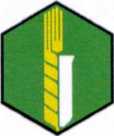 Dmovská 507, 161 06 Praha 6 - Ruzyně IČO/DIČ: 000 27 006 / CZ00027006 Zastoupen: Dr. Ing. Pavlem Čermákem, ředitelemSMLOUVA O DÍLOuzavřená dle ust. § 2586 a násl. zák. č. 89/2012 Sb., občanského zákoníkuSmluvní stranyVýzkumný ústav rostlinné výroby, v.v.i.00027006 CZ00027006Dmovská 507/73, 161 06 Praha 6 - Ruzyně Dr. Ing. Pavel Čermák, pověřen řízením 25635061/0100, Komerční banka, a.s. zapsáno v rejstříku veřejných výzkumných institucí vedeném Ministerstvem školství ČR (dále jen „objednatel")TOMSTAV OLOMOUC s.r.o.Týnecká 723/15, Olomouc - Holice, 779 0025898175CZ25898175Bohumilem Vránoupod spisovou značkou oddíl C, vložka 24906 vedenou u KS soudu v Ostravě  (dále jen „zhotovitel")objednatel a zhotovitel dále také jako „smluvní strany" nebo jednotlivě jako „smluvní strana"tímto uzavírají tuto smlouvu o dílo v souladu s ustanovením § 2586 a násl. zákona č. 89/2012 Sb., občanský zákoník, v platném a účinném znění (dále jen „občanský zákoník"), jako výsledek veřejné zakázky nazvané „Stavba lehkého polního krechtu v areálu VÚRV, v.v.i. Olomouc - Holice, pare. č. 1726/1" (dále jen „veřejná zakázka"), zadávané jako veřejná zakázka malého rozsahu na stavební práce ve smyslu ustanovení § 27, písm. b) a § 31 zákona č. 134/2016 Sb., o zadávání veřejných zakázek (dále jen „ZZVZ").I.Předmět smlouvyZhotovitel se zavazuje provést na svůj náklad a nebezpečí pro objednatele dílo specifikované touto smlouvou a objednatel se zavazuje za podmínek stanovených touto smlouvou dílo převzít a zaplatit cenu díla.II.Dílo1. Dílem dle této smlouvy je provedení stavby lehkého polního krechtu pro uskladnění zemědělských plodin, o půdorysných rozměrech 25,Om x 4,0m, se sedlovou střechou s výškou hřebene 3,2m od +0,000 resp. 2,2m od okolního upraveného terénu, (úroveň +0,000 je navržena l,0m pod terénem).včetně podmínek pro Jeho provedení vyplývají z Územního odboru Magistrátu města Olomouce, souhrnné technické :eré tvoří přílohu č. 3 této smlouvy.chny práce a dodávky výslovně uvedené v následujících ky potřebné k uvedení stávajících prostor do stavu (funkce, následujícími dokumenty:Floha č. 1 této smlouvy)(příloha £. 2 smlouvy)2016 Odboru stavebního Magistrátu hl. města Olomouceimenty se má za to, že se zhotovitel zavázal provést dílo ve :ud I nadále bude rozpor přetrvávat, má přednost projektová imentací, ta před touto smlouvou a ta před nabídkou> v kvalitě požadované dokumenty uvedenými v čl. II této případě rozporu mezi těmito dokumenty se má za to, že se rozsahu nebo vyšší kvalitě. Pokud I nadále bude rozporZhotovitel prohlašuje, že je od seznámil se zadáním díla, skutéČi kvalitativní a Jiné podmínky nezbyl|	III.I	Cena dílaZa provedení díla se objednatel za|ezuje uhradit cenu ve výši:Objednatel ani zhotovitel nemoho ; žádat změnu ceny proto, že sl dílo vyžádalo Jiné úsilí nebo jiné náklady než bylo předpokládá jo. Je-li součástí nabídky zhotovitele rozpočet, pak zhotovitel zaručuje úplnost tohoto rozpočt L a zároveň prohlašuje, že rozpočet neobsahuje žádnou výhradu.Objednatel nebude zhotovitel) poskytovat zálohy. Zhotovitel nemá právo na zaplacení přiměřené části odměny ani v případě, že |py dílo bylo předáváno po částech nebo bylo prováděno s nepřiměřenými náklady.Nárok na zaplacení ceny díla vznl tá teprve po úplném provedení díla. Dílo je provedeno, je-li dokončeno a předáno bez vad a n< jlodělkŮ.Cena za provedené dílo je splal lá na základě faktury vystavené zhotovitelem. Faktura je splatná nejdříve ve IhŮtě 30 dní oc f dne doručení bezvadné faktury objednateli.j	IV.TeÉnín plnění a přadání dílaZhotovitel se zavazuje provést dflajdo 3 měsíců ode dne podpisu této smlouvy.Zhotovitel je povinen převzít mílto realizace díla nejpozději do 12.00 hod. pracovního dne bezprostředně předcházejícího termínu zahájení realizace.nateli písemně dokončení díla a Jeho připravenost k předání ní. Strany se dohodnou na termínu převzetí díla, Jinak bude oznámení o dokončení díla.nutnou dobu a v nezbytném rozsahu přerušit provádění dílaPřerušením díla z uvedeného důvodu přestávají dnem ním dotčené. Přerušení provádění díla objednatelem z výše zhotovitele na úhradu nákladů vyvolaných přerušením. Při vltel povinen zabezpečit část zhotoveného díla do doby smluvního závazku.i yyklizenf staveniště a výskytu vad odmítnout převzetí díla, o je předáno teprve podpisem předávacího protokolu oběma fiítnout převzetí díla v případě nepřevzetí dokladů dle č). IV., o teprve podpisem protokolu oběma stranami.V.Ostatní práva a povinnostiVlastníkem díla Je od počátku objednatel. Zhotovitel nese nebezpečí škody na věci až do převzetí díla objednatelem.Zhotovitel je povinen vést řádně záznam o stavbě.Zhotovitel je povinen na své nákitdy udržovat na převzatém staveništi a jeho okolí pořádeka čistotu.	iZhotovitel se zavazuje zachová! at mlčenlivost o všech skutečnostech, které se dozví o objednateli v souvislosti s plněníp této smlouvy.Zhotovitel je osobou povinnou spo jpůsoblt při výkonu finanční kontroly prováděné v souvislosti s úhradou zboží nebo služeb z veft ných výdajů.Zhotovitel Je osobou povinnou spo i jpůsoblt při výkonu finanční kontroly prováděné v souvislosti s plněním této smlouvy.Zhotovitel je povinen mít uzavřen i pojištění odpovědnosti za škodu způsobenou jeho činností včetně možných škod způsobenýc pracovníky zhotovitele, vzniklých na životě, zdraví nebo na movitém nebo nemovitém majetk objednatele nebo třetích osob, v souvislosti s realizováním díla, a to v minimální výši 1.000 fi)0,- Kč na každou pojistnou událost, se spoluúčastí nejvýše 10 % a absolutním limitem spolif časti 20.000,- Kč. Pojištění zhotovitele musí být účinné po celou dobu realizace díla.íí; iVI.Záruka za jakostZhotovitel poskytuje záruku na dilé dílo, Jeho součásti a veškeré jeho dílčí dodávky v délce 60 měsíců ode dne převzetí díla objednatelem.Záruční vady je zhotovitel povinen odstranit ve lhůtě do 5 pracovních dnů, od Jejich telefonického, písemného nebo Hlektronického uplatnění objednatelem, resp. odpovědným pracovníkem objednatele, nedohoánou-ll se strany písemně jinak.VII.Sankce a odstoupení od smlouvy Objednatel Je oprávněn od této smlouvy odstoupit z důvodů uvedených v zákoně a vedle těchtodůvodů také v případě:	]vydáni rozhodnuti o úpadkuj zhotovitele, nebo o zamítnuti Insolvenčnlho návrhu pro nedostatek majetku zhotovitelů v nebo vstupu zhotovitele do likvidace;porušeni povinnosti dle této srf louvy, které nebude napraveno ani ve Ihůtě 14 dnů od písemného upozorněni na ponj lení;že zhotovitel uvedl v rámci jcadávaclho řízeni nepravdivé čl zkreslené informace, které měly vliv na výběr zhotovitele pro uzavřeni této smlouvy;že zhotovitel užil pro provedéil byť části díla subdodavatele v rozporu s touto smlouvou, nebo výzvou k podáni nabídky}Pro případ prodleni s úhradou sni luvnl povinnosti sjednávají strany úrok z prodleni ve výši1% z dlužné částky denně.	'V případě prodlení s provedením éla je zhotovitel povinen zaplatit objednateli smluvní pokutu ve výši 2 000,- Kč za každý započal ý den prodleni.Zaplaceni smluvní pokuty nemá vil j na povinnost zhotovitele nahradit vzniklou škodu.VIII.ÍZávěrečná ustanovenipodpisu smluvních stran. Smluvnf strany berou na vědomi, Že tato smlouva ke své účlnnlktl vyžaduje uveřejnění v registru smluv podle zákona č. 340/2015 Sb. a s tímto uveřejn nim souhlasí. Zasláni smlouvy do registru smluv se zavazuje zajistit neprodleně po podpisu smli uvy objednatel.Tato smlouva se řidl českým j rávním řádem. Případné spory z této smlouvy mají býtStrany sjednávají zákaz postouper {smlouvy.Zhotovitel nese nebezpečí změny ^jcolnostf na své straně.Tato smlouva je úplným ujednánfp o předmětu smlouvy a o všech náležitostech, které strany mínily smluvně upravit. Žádný piijev stran při sjednávání této smlouvy a neobsažený v této nebo jiné písemné smlouvě nemá Skládat závazek kterékoliv ze stran.Strany vylučuji, aby vedle výslovních ustanoveni smlouvy, byly práva a povinnosti dovozovány z dosavadní čl budoucí praxe mezi stranami nebo ze zvyklosti ať obecných nebo odvětvových.Zhotovitel potvrzuje, že je podnlkael a uzavírá tuto smlouvu v rámci svého podnikání. Na právaa povinnosti z této smlouvy se ršužljf ustanoveni §1793 a 1796 občanského zákoníku. Obě strany prohlašují, že práva a povinnosti přijaté touto smlouvou jsou a budou přiměřené Jejich hospodářské situaci.	I1Tato smlouva může být měněná, pouze číslovanými dodatky uzavřenými oběma smluvními stranami v písemné formě, pod sankci neplatnosti jiných forem ujednáni. Za písemnou formu pro změnu smlouvy se nepovažujqvýměna elektronických zpráv.Tato smlouva je sepsána ve dvou Vyhotoveních, přičemž každá smluvnf strana obdrž! po jednomvyhotovení.	1Příloha č. 1 - nabídka dodavatele Příloha č. 2 - zadávací dokumentacePříloha č. 3 - Územní souhlas č. 496/2016 stavebního odboru Magistrátu města Olomouce Příloha č. 4 - Elektronicky podepsaný výpis z obchodního rejstříku zhotovitele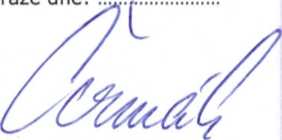 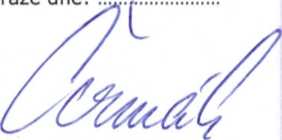 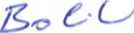 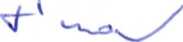 za zhotoviteleBohumil Vránajednatel, TOMSTAV OLOMOUC s.r.o.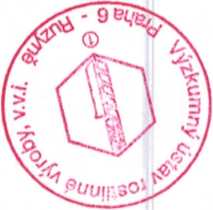 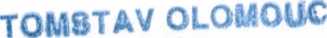 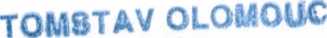 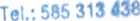 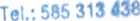 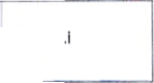 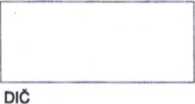 